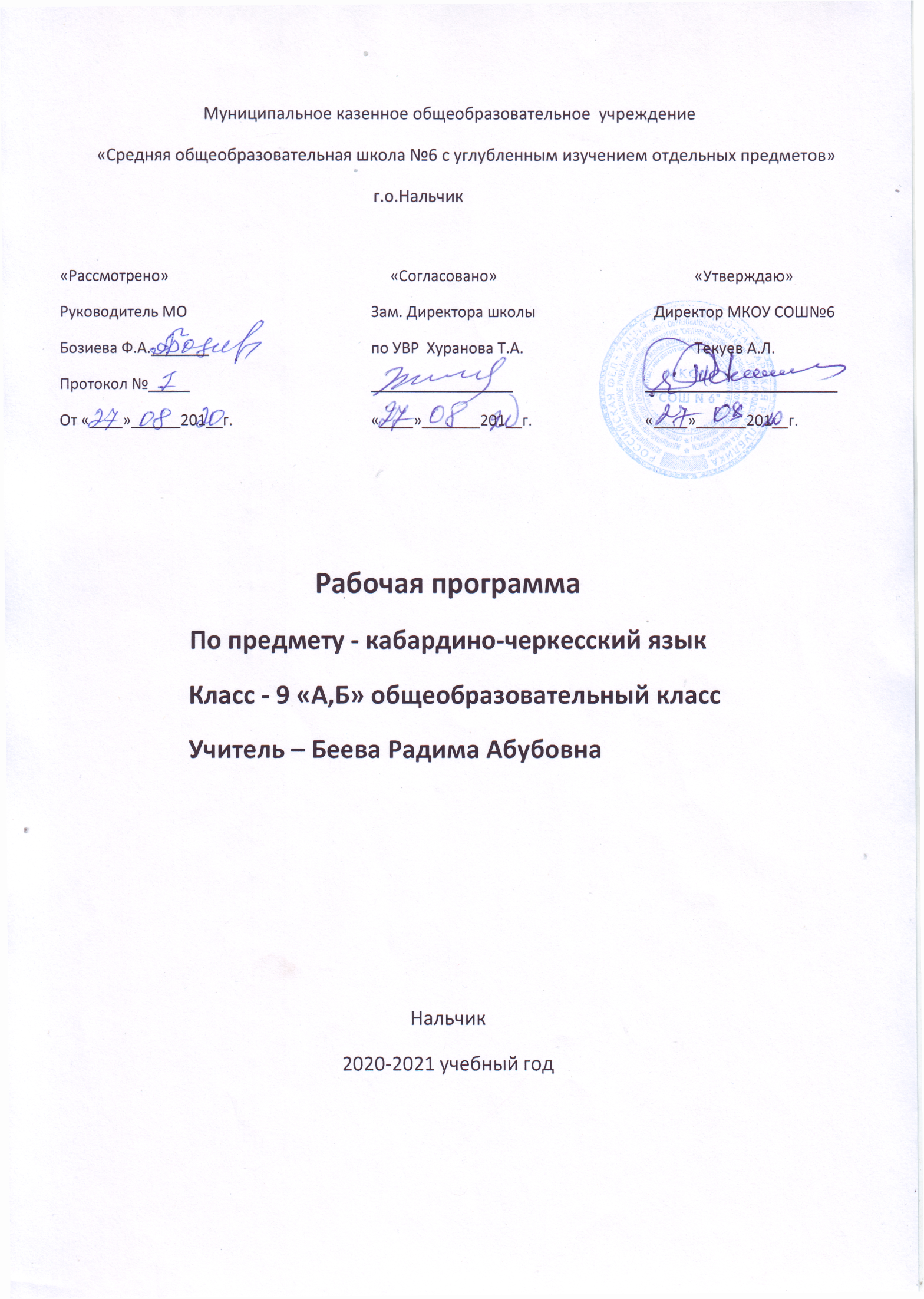                        Рабочая программа по кабардинскому языку                                      в 9 класс ( русскоязычная группа)Раздел I. Пояснительная запискаРабочая программа по кабардинскому языку для начинающей группы 9 класса разработана в соответствии с п.1,ч.1 ст.48 федерального закона «Об образовании в Российской Федерации» от 29.12.2012 г. №273-ФЗ, с приказом Минобрнауки России от 31.12.2015г. № 1577 «О внесении изменений в федеральный государственный образовательный стандарт основного общего образования», Письмом Министерства образования и науки РФ «О рабочих программах учебных предметов» от 28.10.2015г. № 08 – 1786, с учётом примерной образовательной программы ООО.Программа по предмету «Кабардинский язык» разработана на основе ФГОС ООО с учётом возрастных и психологических особенностей учащихся 9 класса, Концепции духовно-нравственного развития и воспитания личности гражданина России, планируемых результатов основного общего образования.                                                             Цели обучения          Основными целями обучения в организации учебного процесса в 9 классе будут:формирование у обучающихся знаково-символического и логического мышления основных положений науки о языке; представления о языке как составляющей целостной научной картины мира (познавательная цель);формирование коммуникативной компетенции ( социакультурная цель).                                                Задачи обучения          Данные цели обуславливают решение следующих задач:развитие у обучающихся понимания кабардинского языка как одной из основных национально-культурных ценностей кабардинского народа: любви и интереса к нему, осознания его красоты и эстетической ценности, гордости и уважения к языку как части кабардинской национальной культуры;воспитание потребности совершенствовать свою устную и письменную речь, делать ее правильной, точной, богатой;сообщение необходимых знаний и формирование учебно-языковых, речевых, орфографических и пунктуационных умений и навыков, необходимых для того, чтобы правильно, точно и выразительно говорить, читать и писать на родном языке.                                                           Роль учебного курса  Важную роль в обучении кабардинскому языку играет целенаправленная работа по формированию у учащихся 9 класса элементов учебной самостоятельности, умений эффективно работать с учебной книгой, пользоваться лингвистическими словарями и справочниками.   Рабочая программа по кабардинскому языку обеспечивает развитие учебной деятельности учащихся, дает возможность учителю переводить деятельность ученика с репродуктивного уровня на творческий, позволяет использовать дифференцированный подход к обучению и развитию школьника.  На изучение кабардинского языка для начинающей группы в 9 классе основной школы отводит 3 часа в неделю, всего 102 уроков (35 учебных недель). Основными разделами программы учебного курса «Кабардинский язык» в 9 классе  являются:  Всего 12  разделов, которые расположены в определенной последовательности. Содержание учебного материала каждого раздела имеет внутрипредметную связь. В конце изучения каждой темы предусмотрен  урок  обобщения и систематизации знаний. В программе предусмотрены  3 сл./д., Т- 4 и П- 2.	Программа по кабардинскому языку для начинающей группы  в 9 классе направлена на формирование личностных, метапредметных и предметных результатов.Личностным результатом изучения предмета является формирование следующих умений и качеств: эмоционально «проживать» различные ситуации, выражать свои эмоции высказывать свое отношение к ним;понимать эмоции других людей, сочувствовать, переживать.Метапредметным результатом изучения курса является формирование универсальных учебных действий (УУД). Регулятивные УУД: определять и формулировать цель деятельности на уроке с помощью учителя;проговаривать последовательность действий на уроке;учиться высказывать свое предположение;учиться работать по предложенному учителем плану.Познавательные УУД: находить ответы на вопросы в тексте;делать выводы в результате совместной работы класса и учителя;преобразовывать информацию из одной формы в другую. Коммуникативные УУД: оформлять свои мысли в устной речи (монологических и диалогических высказываниях);слушать и понимать речь других, фиксировать тему и выделять ключевые слова.Раздел II. Планируемые предметные результаты освоенияучебного предмета «Кабардинский язык»Предметным результатом изучения курса является сформированность следующих умений: вести элементарный этикетный диалог в ограниченном круге типичных ситуаций общения; диалог-расспрос (вопрос — ответ) и диалог — побуждение к действию;описывать на элементарном уровне предмет, картинку, персонаж; рассказывать на элементарном уровне  о себе, семье, друге;участвовать в элементарном диалоге-расспросе, задавая вопросы собеседнику и отвечая на его вопросы;понимать на слух речь учителя и одноклассников при непосредственном общении и вербально/невербально реагировать на услышанное;использовать контекстуальную и языковую догадку при восприятии на слух текстов, содержащих некоторые незнакомые слова;читать вслух небольшие тексты, построенные на изученном языковом материале, соблюдая правила чтения и соответствующую интонацию;читать про себя и понимать основное содержание текстов, включающих как изученный языковой материал, так и отдельные новые слованаходить в тексте нужную информацию;владеть техникой письма;списывать текст и выписывать из него слова, словосочетания, предложения в соответствии с решаемой учебной задачей;в письменной форме кратко отвечать на вопросы к тексту;делать по образцу подписи к рисункам/фотографиям, оформить и написать письмо;пользоваться кабардинским алфавитом, знать последовательность букв в нем;воспроизводить графически и каллиграфически корректно все кабардинские буквы алфавита (полупечатное написание букв, слов);находить и сравнивать (в объеме содержания курса) такие языковые единицы, как звук, буква, слово;адекватно произносить и различать на слух все звуки кабардинского языка; соблюдать нормы произношения звуков;соблюдать особенности интонации основных типов предложений;распознавать и употреблять в речи изученные лексические единицы (слова, словосочетания, оценочную лексику, речевые клише), соблюдая лексические нормы;узнавать простые словообразовательные элементы;опираться на языковую догадку при восприятии интернациональных и сложных слов в процессе чтения и аудирования;распознавать и употреблять в речи основные коммуникативные типы предложений, общий и специальный вопросы, утвердительные и отрицательные предложения;узнавать некоторых литературных персонажей известных детских произведений, сюжеты некоторых популярных сказок, написанных на изучаемом языке, небольшие произведения детского фольклора (стихов, песен);соблюдать элементарные нормы речевого и неречевого поведения, принятые в республике изучаемого языка, в учебно-речевых ситуациях получат возможность;сравнивать языковые явления родного и кабардинского языков на уровне отдельных звуков, букв, слов, словосочетаний, простых предложений;представлять изучаемый кабардинский язык как средство выражения мыслей, чувств, эмоций;приобщаться к культурным ценностям другого народа через произведения детского фольклора;освоение базовых понятий лингвистики: лингвистика и ее основные разделы; язык и речь, речевое общение, речь устная и письменная; опознавание и анализ основных единиц языка, грамматических категорий языка, уместное употребление языковых единиц адекватно ситуации речевого общения. Основными формами и видами контроля знаний, умений и навыков являются : текущий контроль позволяет судить об успешности овладения определенной части учебного материала.Промежуточный контроль проводится по завершению темы и позволяет судить об эффективности овладения разделом программного материала (проводится в конце каждой четверти). Данный контроль осуществляется с целью проверки усвоения основных языковых навыков (чтения, аудирования, письма, говорения), а также знание грамматики и лексики Итоговый контроль направлен на установление уровня владения языком, достигнутого в результате освоения значительного по объему материала (проводится в конце учебного года).Раздел IV. Перечень учебно-методического обеспечения .Дополнительная литература 1.Тхьэмокъуэ Ж.Г.«Адыгэ таурыхъхэр». -Н.: «Эль - Фа», 2005г.2.Мыз М.Л.«Адыгэ сабий литературэ».  -Н.: «Эльбрус, 1994г.3.«Нур» журналхэр.4.Ержыб А. К.«Усэхэр, хъыбархэр, псысэхэр» Е-2-нэ классым папщ1э, е-З-4-нэ классхэм папщ1э.-Н.: Эльбрус,5.Нало З. «Сабий щэнгъасэ».-Н.: Эльбрус,6.«Нартхэр»  -Н.: «Эльбрус», 1995г.7.Бекъан М. С. «Ребусхэр» (1-9кл) – Н.: «Эльбрус», 2005г.№Тема раздела Количество часов1.Къытегъэзэжыныгъэ.22.Псалъэ къэхъук1эхэр.43.Псалъэ гъэк1эщ1ахэр.24.Псалъэ лъэпкъыгъуэхэр195Адыгэ алфавитыр36Зи щхьэ хущымыт псалъэ лъэпкъыгъуэхэр47.Лексикэ88.Адыгэ 1уэры1уатэ149.Къэзэнокъуэ Ж.410.Къэбэрдей тхак1уэхэр2711Къызэрапщытэ лэжьыгъэ612Яджар къэпщытэжын513Псори - 102№   	Урокым  и темэхэрСыхьэт бжыгъэрЩек1уэк1махуэр Фактическэу щек1уэк1ыр1Гъэ блэк1ам яджахэр къэпщытэжын22Адыгэбзэр джыным мыхьэнэуэ и1эр23Псалъэ къэхъук1эхэр24Псалъэ  зэхэлъ гъэк1эщ1ахэр25Псалъэ лъэкъыгъуэхэр16Бжыгъэц1эм и мыхьэнэр17Бжыгъэц1э къызэрык1уэ, зэхэлъ, зэхэт18Ц1эпапщ1эхэр, абыхэм я мыхьэнэр19Щхьэ ц1эпапщ1эхэр110Зыгъэлъагъуэ ц1эпапщ1эхэр111Еигъэ ц1эпапщ1эхэр112Еигъэ ц1эпапщ1эхэм я склоненэр113Зэрыупщ1э ц1эпапщ1эхэр114Мыхъуныгъэ цэпащ1эхэр115Зэджам  пхырыплъыжын216Къызэрапщытэ лэжьыгъэ117Глаголыр, абы и мыхьэнэр118Глагол зыгъэзэжхэр219Глаголым и наклоненэхэр220Глаголыр  щхьэрэ бжыгъэк1э зэхъуэк1а зэрыхъур221Адыгэ  алфавитым и тхык1эр122Иджырей адыгэ алфавитыр123Яджам пхырыплъыжын124Послелогым и мыхьэнэр125Союзым и мыхьэнэр126Частицэм  мыхьэнэр127Междометием и мыхьэнэр         128Яджа темэхэр  кызэщ1экъуэжын129Псоми  къагъэсэбэп псалъэхэр, 1эщ1агъэм епха псалъэхэр130Щ1ып1эм епха , диалект  псалъэхэр131Нэгъуэщ1ыбзэм щыщу  адыгэбзэм  къищта псалъэхэр 232Псалъалъэхэр233Псалъэщ1эхэр134Псалъэ шэрыуэхэр135Къызэрапщытэ лэжьыгъэхэр136Адыгэ 1уэры1уатэмк1э гуры1уэгъуэ137Псысэхэр, «1эмалищэрэ зырэ»238Пк1ауэмрэ  хъумп1эц1эджымрэ139  Бажэмрэ  хьэхэмрэ240Адакъэ къэрабгъэ241К1эпхъ ц1ык1умрэ жыгеймрэ342Нарт эпосым теухуа  хъыбар343Къэзэнокъуэ Жэбагъы  теухуа  псалъэ244Жэбагъы  хьэщ1эхэр  къызэрыригъэблэгъар245Щоджэнц1ык1у Алий и гъащ1эмрэ и литературнэ  творчествэмрэ246Щ1ымахуэ жэщ- пычыгъуэ247Къызэрапщытэ лэжьыгъэ148Шортэн  Аскэрбий и гъащ1эмрэ и литературнэ лэжьыгъэмрэ149Щомахуэ  Амырхъан  и гъащ1эмрэ и литературнэ лэжьыгъэмрэ250К1ыщокъуэ Алим и гъащ1эмрэ и литературнэ лэжьыгъэмрэ251К1ыщокъу Алим « Поэзие»252К1ыщокъуэ Алим « Си хъуэхъухэр»153К1ыщокъуэ Алим « Пасэрей  хабзэ»154К1ыщокъуэ Алим « Гъуэгу къежьап1э»355Гъубжокъуэ Лиуан и гъащ1эмрэ и литературнэ  лэжьыгъэмрэ156Гъубжокъуэ Лиуан «Си лъахэ –удз дахэ»257Зэджам пхырыплъыжын2581ут1ыж Борис и гъщ1эмрэ и литературнэ лэжьыгъэмрэ2591ут1ыж Борис и « Ущие  псалъэ»260Тхьэгъэзит Зубер  и гъащ1эмрэ и литературнэ  лэжьыгъэмрэ261Тхьэгъэзит Зубер « Лъахэ  уэрэд»162Хьэх Сафарбий и гъащ1эмрэ и литературнэ  лэжьыгъэмрэ163Хьэх С. «Ц1ыхухэр  зауэ  щыужынт»164Жаным  Борис  и  гъащ1эмрэ и литературнэ лэжьыгъэмрэ165Жаным Б. «Номинымрэ  к1эпхъымрэ»- басня166Къызэрапщытэ лэжьыгъэ267Гъэ псом яджар къызэщ1экъуэжын5Псори: сыхь. 102